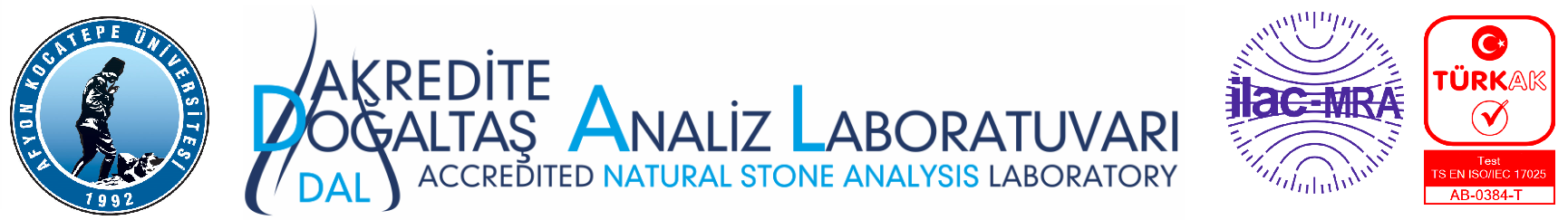 Revizyon No05Revizyon No05Revizyon Tarihi22.10.2016Revizyon Tarihi22.10.2016Revizyon Tarihi22.10.2016Revizyon Tarihi22.10.2016Revizyon Tarihi22.10.2016Revizyon Tarihi22.10.2016Revizyon Tarihi22.10.2016Yayın Tarihi20.04.2009Yayın Tarihi20.04.2009Yayın Tarihi20.04.2009Yayın Tarihi20.04.2009Sayfa No01/01Sayfa No01/01Sayfa No01/01Sayfa No01/01DAL KYF 404-1 ANALİZ TALEP FORMU                 DAL KYF 404-1 ANALİZ TALEP FORMU                 DAL KYF 404-1 ANALİZ TALEP FORMU                 DAL KYF 404-1 ANALİZ TALEP FORMU                 DAL KYF 404-1 ANALİZ TALEP FORMU                 DAL KYF 404-1 ANALİZ TALEP FORMU                 DAL KYF 404-1 ANALİZ TALEP FORMU                 DAL KYF 404-1 ANALİZ TALEP FORMU                 DAL KYF 404-1 ANALİZ TALEP FORMU                 DAL KYF 404-1 ANALİZ TALEP FORMU                 DAL KYF 404-1 ANALİZ TALEP FORMU                 DAL KYF 404-1 ANALİZ TALEP FORMU                 DAL KYF 404-1 ANALİZ TALEP FORMU                 DAL KYF 404-1 ANALİZ TALEP FORMU                 DAL KYF 404-1 ANALİZ TALEP FORMU                 DAL KYF 404-1 ANALİZ TALEP FORMU                 DAL KYF 404-1 ANALİZ TALEP FORMU                 Adı Soyadı: Adı Soyadı: Adı Soyadı: Adı Soyadı: Adı Soyadı: Şirket Adı: F2C MERMER SAN. VE TİC. A.ŞŞirket Adı: F2C MERMER SAN. VE TİC. A.ŞŞirket Adı: F2C MERMER SAN. VE TİC. A.ŞŞirket Adı: F2C MERMER SAN. VE TİC. A.ŞŞirket Adı: F2C MERMER SAN. VE TİC. A.ŞŞirket Adı: F2C MERMER SAN. VE TİC. A.ŞŞirket Adı: F2C MERMER SAN. VE TİC. A.ŞTelefon:  E-mail: Faks: Telefon:  E-mail: Faks: Telefon:  E-mail: Faks: Telefon:  E-mail: Faks: Telefon:  E-mail: Faks: Adres :   Yeşilova Köyü Eski Gediz / KÜTAHYAAdres :   Yeşilova Köyü Eski Gediz / KÜTAHYAAdres :   Yeşilova Köyü Eski Gediz / KÜTAHYAAdres :   Yeşilova Köyü Eski Gediz / KÜTAHYAAdres :   Yeşilova Köyü Eski Gediz / KÜTAHYAFatura Adresi: Gümüşçeşme Mah. 186 .Sk.No: 2/1  Altıeylül  BalıkesirVergi Dairesi / No:Kurtdereli-3840355013Fatura Adresi: Gümüşçeşme Mah. 186 .Sk.No: 2/1  Altıeylül  BalıkesirVergi Dairesi / No:Kurtdereli-3840355013Fatura Adresi: Gümüşçeşme Mah. 186 .Sk.No: 2/1  Altıeylül  BalıkesirVergi Dairesi / No:Kurtdereli-3840355013Fatura Adresi: Gümüşçeşme Mah. 186 .Sk.No: 2/1  Altıeylül  BalıkesirVergi Dairesi / No:Kurtdereli-3840355013Fatura Adresi: Gümüşçeşme Mah. 186 .Sk.No: 2/1  Altıeylül  BalıkesirVergi Dairesi / No:Kurtdereli-3840355013Fatura Adresi: Gümüşçeşme Mah. 186 .Sk.No: 2/1  Altıeylül  BalıkesirVergi Dairesi / No:Kurtdereli-3840355013Fatura Adresi: Gümüşçeşme Mah. 186 .Sk.No: 2/1  Altıeylül  BalıkesirVergi Dairesi / No:Kurtdereli-3840355013İmza: Tarih:(Altta beyan edilen şartları kabul ediyorum)İmza: Tarih:(Altta beyan edilen şartları kabul ediyorum)İmza: Tarih:(Altta beyan edilen şartları kabul ediyorum)İmza: Tarih:(Altta beyan edilen şartları kabul ediyorum)İmza: Tarih:(Altta beyan edilen şartları kabul ediyorum)TEST / ANALİZTEST / ANALİZTEST / ANALİZTEST / ANALİZTEST / ANALİZTEST / ANALİZTEST / ANALİZTEST / ANALİZTEST / ANALİZTEST / ANALİZTEST / ANALİZTEST / ANALİZTEST / ANALİZTEST / ANALİZTEST / ANALİZTEST / ANALİZTEST / ANALİZTest/Analiz AdıTest/Analiz AdıTest/Analiz AdıTest/Analiz AdıTest/Analiz AdıTest/Analiz AdıNumune Numune Numune Numune Numune Test ve/veya Analiz Standard No-TarihTest ve/veya Analiz Standard No-TarihTest ve/veya Analiz Standard No-TarihTest / Analiz (Lab. yetkilisi tarafından doldurulacaktır)Test / Analiz (Lab. yetkilisi tarafından doldurulacaktır)Test / Analiz (Lab. yetkilisi tarafından doldurulacaktır)Test/Analiz AdıTest/Analiz AdıTest/Analiz AdıTest/Analiz AdıTest/Analiz AdıTest/Analiz AdıBoyut (mm)Boyut (mm)Boyut (mm)Boyut (mm)AdetTest ve/veya Analiz Standard No-TarihTest ve/veya Analiz Standard No-TarihTest ve/veya Analiz Standard No-TarihÜcret (₺)Ücret (₺)Süre (Gün)Özgül ağırlık tayiniÖzgül ağırlık tayiniÖzgül ağırlık tayiniÖzgül ağırlık tayiniÖzgül ağırlık tayiniÖzgül ağırlık tayini50x50x5050x50x5050x50x5050x50x503ASTM D 5550-06ASTM D 5550-06ASTM D 5550-061001002Parlaklık ÖlçümüParlaklık ÖlçümüParlaklık ÖlçümüParlaklık ÖlçümüParlaklık ÖlçümüParlaklık Ölçümü200x200x20 (Bir yüzeyi parlatılmış olmalı)200x200x20 (Bir yüzeyi parlatılmış olmalı)200x200x20 (Bir yüzeyi parlatılmış olmalı)200x200x20 (Bir yüzeyi parlatılmış olmalı)6---1401401Geometrik Özelliklerin TayiniGeometrik Özelliklerin TayiniGeometrik Özelliklerin TayiniGeometrik Özelliklerin TayiniGeometrik Özelliklerin TayiniGeometrik Özelliklerin Tayini200x200x20200x200x20200x200x20200x200x206TS EN 13373TS EN 13373TS EN 133732052052RaporlamaRaporlamaRaporlamaRaporlamaRaporlamaRaporlama--------5050-RAPORDA İLAVE TALEPLER       Yorum        Ölçüm BelirsizliğiRAPORDA İLAVE TALEPLER       Yorum        Ölçüm BelirsizliğiRAPORDA İLAVE TALEPLER       Yorum        Ölçüm BelirsizliğiRAPORDA İLAVE TALEPLER       Yorum        Ölçüm BelirsizliğiNUMUNENİN TANIMI(Ticari Ad, Ruhsat No, Cinsi, Tür vb.)FLAMİNGO ONIXAR :201700316-ER :3356092NUMUNENİN TANIMI(Ticari Ad, Ruhsat No, Cinsi, Tür vb.)FLAMİNGO ONIXAR :201700316-ER :3356092NUMUNENİN TANIMI(Ticari Ad, Ruhsat No, Cinsi, Tür vb.)FLAMİNGO ONIXAR :201700316-ER :3356092NUMUNENİN TANIMI(Ticari Ad, Ruhsat No, Cinsi, Tür vb.)FLAMİNGO ONIXAR :201700316-ER :3356092NUMUNENİN TANIMI(Ticari Ad, Ruhsat No, Cinsi, Tür vb.)FLAMİNGO ONIXAR :201700316-ER :3356092NUMUNENİN TANIMI(Ticari Ad, Ruhsat No, Cinsi, Tür vb.)FLAMİNGO ONIXAR :201700316-ER :3356092NUMUNENİN TANIMI(Ticari Ad, Ruhsat No, Cinsi, Tür vb.)FLAMİNGO ONIXAR :201700316-ER :3356092NUMUNE TESLİM ŞEKLİ       Kargo            Posta                 EldenNUMUNE TESLİM ŞEKLİ       Kargo            Posta                 EldenNUMUNE TESLİM ŞEKLİ       Kargo            Posta                 EldenNUMUNE TESLİM ŞEKLİ       Kargo            Posta                 EldenNUMUNE TESLİM ŞEKLİ       Kargo            Posta                 EldenNUMUNE TESLİM ŞEKLİ       Kargo            Posta                 EldenTalep NoTalep Kabul TarihiTalep Kabul TarihiTest / Analiz Başlama TarihiTest / Analiz Başlama TarihiTest / Analiz Başlama TarihiTest / Analiz Başlama TarihiTahmini Bitiş TarihiTahmini Bitiş TarihiTahmini Bitiş TarihiTahmini Bitiş TarihiTest / Analiz Talebini Kabul Eden (Kalite Sorumlusu)Test / Analiz Talebini Kabul Eden (Kalite Sorumlusu)Test / Analiz Talebini Kabul Eden (Kalite Sorumlusu)Test / Analiz Talebini Kabul Eden (Kalite Sorumlusu)Test / Analiz Talebini Kabul Eden (Kalite Sorumlusu)Test / Analiz Talebini Kabul Eden (Kalite Sorumlusu)(Ad-Soyad)(İmza)(Ad-Soyad)(İmza)(Ad-Soyad)(İmza)(Ad-Soyad)(İmza)(Ad-Soyad)(İmza)(Ad-Soyad)(İmza)Açıklama (varsa): Açıklama (varsa): Açıklama (varsa): Açıklama (varsa): Açıklama (varsa): Açıklama (varsa): Açıklama (varsa): Açıklama (varsa): Açıklama (varsa): Açıklama (varsa): Açıklama (varsa): Açıklama (varsa): Açıklama (varsa): Açıklama (varsa): Açıklama (varsa): Açıklama (varsa): Açıklama (varsa): Numuneyi Teslim AlanAd Soyad: Tarih:                                        İmza:Numuneyi Teslim AlanAd Soyad: Tarih:                                        İmza:Numuneyi Teslim AlanAd Soyad: Tarih:                                        İmza:Numuneyi Teslim AlanAd Soyad: Tarih:                                        İmza:Numuneyi Teslim AlanAd Soyad: Tarih:                                        İmza:Numuneyi Teslim AlanAd Soyad: Tarih:                                        İmza:Numuneyi Teslim AlanAd Soyad: Tarih:                                        İmza:Numuneyi Teslim AlanAd Soyad: Tarih:                                        İmza:Analiz / Test Ücreti (TL)                        Analiz / Test Ücreti (TL)                        Analiz / Test Ücreti (TL)                        Analiz / Test Ücreti (TL)                        Analiz / Test Ücreti (TL)                        Analiz / Test Ücreti (TL)                        Analiz / Test Ücreti (TL)                        495,00495,00Numuneyi Teslim AlanAd Soyad: Tarih:                                        İmza:Numuneyi Teslim AlanAd Soyad: Tarih:                                        İmza:Numuneyi Teslim AlanAd Soyad: Tarih:                                        İmza:Numuneyi Teslim AlanAd Soyad: Tarih:                                        İmza:Numuneyi Teslim AlanAd Soyad: Tarih:                                        İmza:Numuneyi Teslim AlanAd Soyad: Tarih:                                        İmza:Numuneyi Teslim AlanAd Soyad: Tarih:                                        İmza:Numuneyi Teslim AlanAd Soyad: Tarih:                                        İmza:KDV (%18)                                              KDV (%18)                                              KDV (%18)                                              KDV (%18)                                              KDV (%18)                                              KDV (%18)                                              KDV (%18)                                              89,1089,10Numuneyi Teslim AlanAd Soyad: Tarih:                                        İmza:Numuneyi Teslim AlanAd Soyad: Tarih:                                        İmza:Numuneyi Teslim AlanAd Soyad: Tarih:                                        İmza:Numuneyi Teslim AlanAd Soyad: Tarih:                                        İmza:Numuneyi Teslim AlanAd Soyad: Tarih:                                        İmza:Numuneyi Teslim AlanAd Soyad: Tarih:                                        İmza:Numuneyi Teslim AlanAd Soyad: Tarih:                                        İmza:Numuneyi Teslim AlanAd Soyad: Tarih:                                        İmza:TOPLAM (TL)                                    TOPLAM (TL)                                    TOPLAM (TL)                                    TOPLAM (TL)                                    TOPLAM (TL)                                    TOPLAM (TL)                                    TOPLAM (TL)                                    584,10584,10Numuneyi Teslim AlanAd Soyad: Tarih:                                        İmza:Numuneyi Teslim AlanAd Soyad: Tarih:                                        İmza:Numuneyi Teslim AlanAd Soyad: Tarih:                                        İmza:Numuneyi Teslim AlanAd Soyad: Tarih:                                        İmza:Numuneyi Teslim AlanAd Soyad: Tarih:                                        İmza:Numuneyi Teslim AlanAd Soyad: Tarih:                                        İmza:Numuneyi Teslim AlanAd Soyad: Tarih:                                        İmza:Numuneyi Teslim AlanAd Soyad: Tarih:                                        İmza:EİB İndirimi (%50)                                EİB İndirimi (%50)                                EİB İndirimi (%50)                                EİB İndirimi (%50)                                EİB İndirimi (%50)                                EİB İndirimi (%50)                                EİB İndirimi (%50)                                Numuneyi Teslim AlanAd Soyad: Tarih:                                        İmza:Numuneyi Teslim AlanAd Soyad: Tarih:                                        İmza:Numuneyi Teslim AlanAd Soyad: Tarih:                                        İmza:Numuneyi Teslim AlanAd Soyad: Tarih:                                        İmza:Numuneyi Teslim AlanAd Soyad: Tarih:                                        İmza:Numuneyi Teslim AlanAd Soyad: Tarih:                                        İmza:Numuneyi Teslim AlanAd Soyad: Tarih:                                        İmza:Numuneyi Teslim AlanAd Soyad: Tarih:                                        İmza:GENEL TOPLAM (TL)                     GENEL TOPLAM (TL)                     GENEL TOPLAM (TL)                     GENEL TOPLAM (TL)                     GENEL TOPLAM (TL)                     GENEL TOPLAM (TL)                     GENEL TOPLAM (TL)                     584,10584,10